Umwelt im Unterrichtwww.umwelt-im-unterricht.deArbeitsmaterial (Sekundarstufe)Fleischkonsum und seine FolgenFür viele Menschen gehört Fleisch zum täglichen Speiseplan – nicht nur in Deutschland. Mit der steigenden Nachfrage sind ethische Fragen verbunden, aber auch Auswirkungen auf Umwelt und Klima. So erhitzt die Frage nach dem "richtigen" Maß des Fleischkonsums immer wieder die öffentliche Debatte. Doch welche Auswirkungen hat der Fleischkonsum auf Umwelt und Klima genau? Und was können Verbraucher tun?Hinweise für LehrkräfteWas gehört noch zu diesen Arbeitsmaterialien?   Das folgende Arbeitsmaterial bezieht sich auf das Thema der Woche „Fleisch frisst Ressourcen“ von Umwelt im Unterricht. Zu den Materialien gehören Hintergrundinformationen, ein didaktischer Kommentar sowie ein Unterrichtsvorschlag. Sie sind abrufbar unter: [Link einfügen]Inhalt und Verwendung der ArbeitsmaterialienDas Arbeitsmaterial umfasst drei Arbeitsblätter. Sie behandeln jeweils einen Aspekt der Thematik Fleischkonsum und enthalten verschiedene Textausschnitte und Infografiken. Die Arbeitsblätter werden im Rahmen eines Gruppenpuzzles eingesetzt. Die verschiedenen Quellen können auch für weiterführende Recherchen genutzt werden. Die Schüler/-innen bearbeiten jeweils ein Arbeitsblatt, zunächst in Einzelarbeit, dann in Expertengruppen. Die wichtigsten Aspekte werden gesammelt und anschließend den Stammgruppen vorgestellt. Übersicht über die ArbeitsmaterialienWer isst was und wie viel? Trends bei Fleischkonsum und -produktion	1Was hat Fleisch mit Flächen zu tun? Der Flächenbedarf für Futtermittel	3Fleisch, Klima und Wasser – Emissionen bei der Fleischproduktion	5Arbeitsblatt 1Wer isst was und wie viel?
Trends bei Fleischkonsum und -produktionFür viele Menschen ist Fleisch fester Bestandteil des Speiseplans – in Deutschland und weltweit. Wie hat sich der Fleischkonsum entwickelt, und wie wird er sich wahrscheinlich künftig entwickeln? AufgabenLest in Einzelarbeit die Textausschnitte durch und betrachtet die Infografiken. Markiert wichtige Aussagen und notiert erste Überlegungen und Erkenntnisse zu folgenden Fragen: Wie hoch ist der Fleischkonsum in Deutschland und weltweit? Was ist problematisch am hohen Fleischkonsum?Was hat der Fleischkonsum mit globaler Gerechtigkeit zu tun?Wie sehen aktuelle Prognosen aus? Welche Probleme und Lösungen könnte es in Zukunft geben?
Findet euch mit eurer Expertengruppe zusammen (alle Schüler/-innen mit dem gleichen Arbeitsblatt) undklärt gemeinsam offene Fragen.analysiert die Textausschnitte. Nutzt dazu auch die obenstehenden Fragen. 
Diskutiert, welche Aussagen am wichtigsten sind, und notiert diese auf einem separaten Blatt. überlegt, wie ihr diese Aussagen später euren Stammgruppen mitteilt. Kehrt in eure Stammgruppe zurück und gebt euer Expertenwissen weiter. Eure Gruppenmitglieder sammeln die Ergebnisse auf einer gemeinsamen Mindmap. Textausschnitte
Textausschnitt 1: Pro-Kopf-Verbrauch von Fleisch in Deutschland und weltweit
Der Pro-Kopf-Verbrauch eines Landes an Fleisch ergibt sich aus der gesamten produzierten Fleischmenge geteilt durch die Bevölkerungszahl. Zu diesem Verbrauch zählt nicht nur der tatsächliche Verzehr von Fleisch, sondern auch die weitere Verwertung. So wird ein Teil des Fleisches beispielsweise zu Tierfutter verarbeitet oder in der Industrie genutzt.2016 wurden weltweit etwa 330 Millionen Tonnen Fleisch produziert. Im globalen Durchschnitt verbrauchte jeder Mensch 43,2 Kilogramm (kg) Fleisch im Jahr. In Deutschland schwankte der Fleischverbrauch in den letzten Jahren stets um die 85 Kilogramm pro Person und pro Jahr. Den weltweit höchsten Pro-Kopf-Verbrauch hatte im Jahr 2013 Australien mit 116,2 kg/Kopf, dicht gefolgt von den USA mit 115,1 kg/Kopf. Den niedrigsten Fleischverbrauch wies Indien auf mit 3,7 kg/Kopf. Quelle: Bundesanstalt für Landwirtschaft und Ernährung (BLE) – Bericht zur Markt- und Versorgungslage Textausschnitt 2: Konflikt von Trog und Teller?
Im Jahr 2010 wurden in Deutschland 67 Prozent der landwirtschaftlichen Flächen für den Anbau von Futtermitteln genutzt. Das bedeutet, allein zwei Drittel der Anbaufläche wurden zur Ernährung der Nutztiere benötigt, um Fleisch, Milch und Eier zu erzeugen. Nutztierhaltung ist somit besonders flächen- und ressourcenintensiv. Mit dem gleichen Einsatz an Produktionsmitteln könnten ohne den Umweg über die Tiermägen mehr Lebensmittel zur Verfügung gestellt werden. Quelle: Umweltbundesamt (UBA) – Umwelt, Haushalte und KonsumTextausschnitt 3: Wird die Nahrung knapp?
Laut Ernährungs- und Landwirtschaftsorganisation der Vereinten Nationen (FAO) hungerten im Jahr 2014 weltweit 805 Millionen Menschen – mehr als alle Einwohner der Europäischen Union (EU), Russlands und Japans zusammen. Wird die Nahrung knapp? Im Gegenteil: Die Landwirtschaft erzeugt derzeit etwa ein Drittel mehr Kalorien, als für die Versorgung aller Menschen rechnerisch nötig ist.Quelle: Bundesministerium für Ernährung und Landwirtschaft (BMEL) – Welternährung verstehenTextaussschnitt 4: Der Appetit der Welt wächst 
Im Jahr 2050 werden nicht mehr rund sieben, sondern mehr als neun Milliarden Menschen auf der Welt leben. Sie werden mehr Nahrung brauchen und mit wachsendem Wohlstand auch höhere Ansprüche entwickeln, etwa auf mehr Fleisch und Milchprodukte. Quelle: Bundesministerium für Ernährung und Landwirtschaft (BMEL) – Welternährung verstehen Textausschnitt 5: Biolebensmittel
Im Jahr 2018 betrug der Anteil des biologischen Landbaus an der landwirtschaftlich genutzten Fläche 9,1 Prozent. Die Bundesregierung hat sich zum Ziel gesetzt, diesen Anteil auf 20 Prozent zu steigern. Der Umsatz ökologisch erzeugter Lebensmittel erhöhte sich von 1,48 Milliarden Euro im Jahr 1997 auf 10,91 Milliarden Euro im Jahr 2018. Dies bestätigt die kontinuierlich steigende Nachfrage nach ökologisch erzeugten Produkten. Die hohe Nachfrage übersteigt derzeit die einheimische Produktion. Deutschland importiert daher Ökoprodukte.Quelle: Umweltbundesamt – Ökologischer LandbauTextausschnitt 6: Alternativen zu Fleisch
Heutzutage existieren bereits zahlreiche Fleischersatzprodukte wie zum Beispiel Tofu oder Produkte aus Erbsenprotein. Eine zusätzliche Alternative kann zukünftig auch der Verzehr von Insekten sein, welche als Proteinquelle gelten. Quelle: Bundesumweltministerium (BMU) – Konsum und ErnährungInfografik: Pro-Kopf-Verbrauch von Fleisch in Deutschland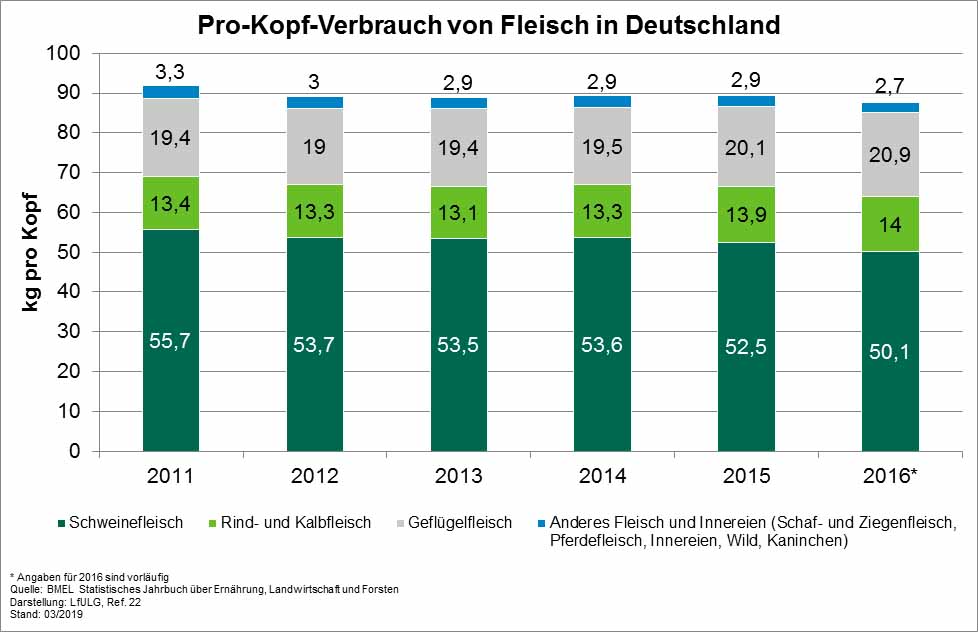 Quelle: Sächsisches Staatsministerium für Umwelt und Landwirtschaft Arbeitsblatt 2Was hat Fleisch mit Flächen zu tun?
Der Flächenbedarf für Futtermittel Für viele Menschen ist Fleisch fester Bestandteil des Speiseplans – in Deutschland und weltweit. Wie hängt die Fleischproduktion mit dem Flächenverbrauch zusammen? AufgabenLest in Einzelarbeit die Textausschnitte durch und betrachtet die Infografik. Markiert wichtige Aussagen und notiert erste Überlegungen und Erkenntnisse zu folgenden Fragen: 
Wie hängen Fleischkonsum und Flächenverbrauch zusammen? Wofür werden die Flächen gebraucht?Welche Auswirkungen hat der Flächenverbrauch auf Umwelt und Klima?Was ist mit dem Begriff „virtueller Landhandel“ gemeint?Welche Alternativen gibt es? Was sind dabei die Chancen und Risiken?Findet euch mit eurer Expertengruppe zusammen (alle Schüler/-innen mit dem gleichen Arbeitsblatt) undklärt gemeinsam offene Fragen.analysiert die Textausschnitte. Nutzt dazu auch die obenstehenden Fragen. 
Diskutiert, welche Aussagen am wichtigsten sind, und notiert diese auf einem separaten Blatt. überlegt, wie ihr diese Aussagen später euren Stammgruppen mitteilt. Kehrt in eure Stammgruppe zurück und gebt euer Expertenwissen weiter. Eure Gruppenmitglieder sammeln die Ergebnisse auf einer gemeinsamen Mindmap. Textausschnitte Textausschnitt 1: Flächennutzung in Deutschland
Deutschland verfügte im Jahr 2010 über eine landwirtschaftlich genutzte Fläche von circa 14,6 Millionen Hektar, davon 33 Prozent für Erzeugnisse pflanzlichen Ursprungs und 67 Prozent für den Anbau von Futterpflanzen. Quelle: Umweltbundesamt (UBA) – Umwelt, Haushalte und Konsum Textausschnitt 2: Flächenverbrauch bei pflanzlicher und tierischer Ernährung Gemessen in Quadratmeter pro 1.000 Kilokalorien ist die Flächenbelegung für tierische Produkte wie Fleisch […] sehr viel höher als für rein pflanzliche Produkte. [So weist] Rindfleisch mit 13,7 Quadratmeter/1.000 Kilokalorien den höchsten Flächenbedarf auf. […] Die Erzeugnisse pflanzlichen Ursprungs benötigen dagegen eine viel geringere Fläche. Brot hat beispielsweise einen Flächen-Fußabdruck von 0,9 Quadratmeter/1.000 Kilokalorien, Kartoffeln von nur 0,3 Quadratmeter/1.000 Kilokalorien. Quelle: Umweltbundesamt (UBA) – Umwelt, Haushalte und Konsum Textausschnitt 3: Global vernetzt
Die deutsche Fleischerzeugung stützt sich auf Einfuhren eiweißreicher Futtermittel wie Soja, vorwiegend aus Nord- und Südamerika. Hierdurch entsteht in großem Umfang ein „virtueller Landhandel“, da Futtermittel für die Tierernährung – und damit indirekt die zum Anbau nötigen Flächen – importiert werden. Diese landwirtschaftlichen Flächen stehen in den Erzeugerländern, zum Beispiel Brasilien, oftmals nicht ausreichend zur Verfügung und werden durch Rodung und Abholzung des Regenwaldes und der Savannen erst geschaffen. Die Zerstörung der wertvollen Lebensräume verursacht weitreichende Umweltbelastungen zum Beispiel für das Klima, die Böden und die biologische Vielfalt. Auch soziale Auswirkungen wie Landflucht und Hunger können die Folge sein. Quelle: Umweltbundesamt (UBA) – Umwelt, Haushalte und Konsum, Umweltbundesamt – Umwelt und LandwirtschaftTextausschnitt 4: Virtueller Landhandel
Durch den Import von Futtermitteln für die eigene Nutztierhaltung beansprucht Deutschland große Ackerflächen im Ausland. Werden zum Beispiel Futtermittel wie Soja importiert, so werden für deren Anbau Ackerflächen außerhalb von Deutschland belegt. Man spricht von einem Flächenimport, das bedeutet, es findet ein virtueller Landhandel statt. Die [nach Deutschland] „exportierten“ Ackerflächen stehen damit in den Erzeugerländern für den Eigenbedarf nicht mehr zur Verfügung. [Auf den Anbauflächen für Futtermittel können keine Nahrungsmittel für die eigene Bevölkerung mehr angebaut werden]. Etwaige Umweltbelastungen, die infolge der landwirtschaftlichen Produktion von Exportgütern verursacht werden, müssen vor allem von den Erzeugerländern getragen werden.Quelle: Umweltbundesamt (UBA) – Umwelt, Haushalte und Konsum, Umweltbundesamt – Umwelt und LandwirtschaftTextausschnitt 5: intensive und extensive TierhaltungBei der Tierhaltung lassen sich intensive und extensive Haltungsformen unterscheiden. Die Tierhaltung der intensiven Landwirtschaft ist hochproduktiv. Der Flächenbedarf pro Tier für den Anbau des Futters ist geringer als bei extensiver Haltung. Jedoch kann eine intensive und hochkonzentrierte Tierhaltung zu regionalen Umweltbelastungen führen. Quelle: Bundesministerium für Ernährung und Landwirtschaft (BMEL) – Nahrung für MilliardenInfografik: Flächenverbrauch für tierische und pflanzliche Lebensmittel, Durchschnittswert für den Zeitraum 2008 bis 2015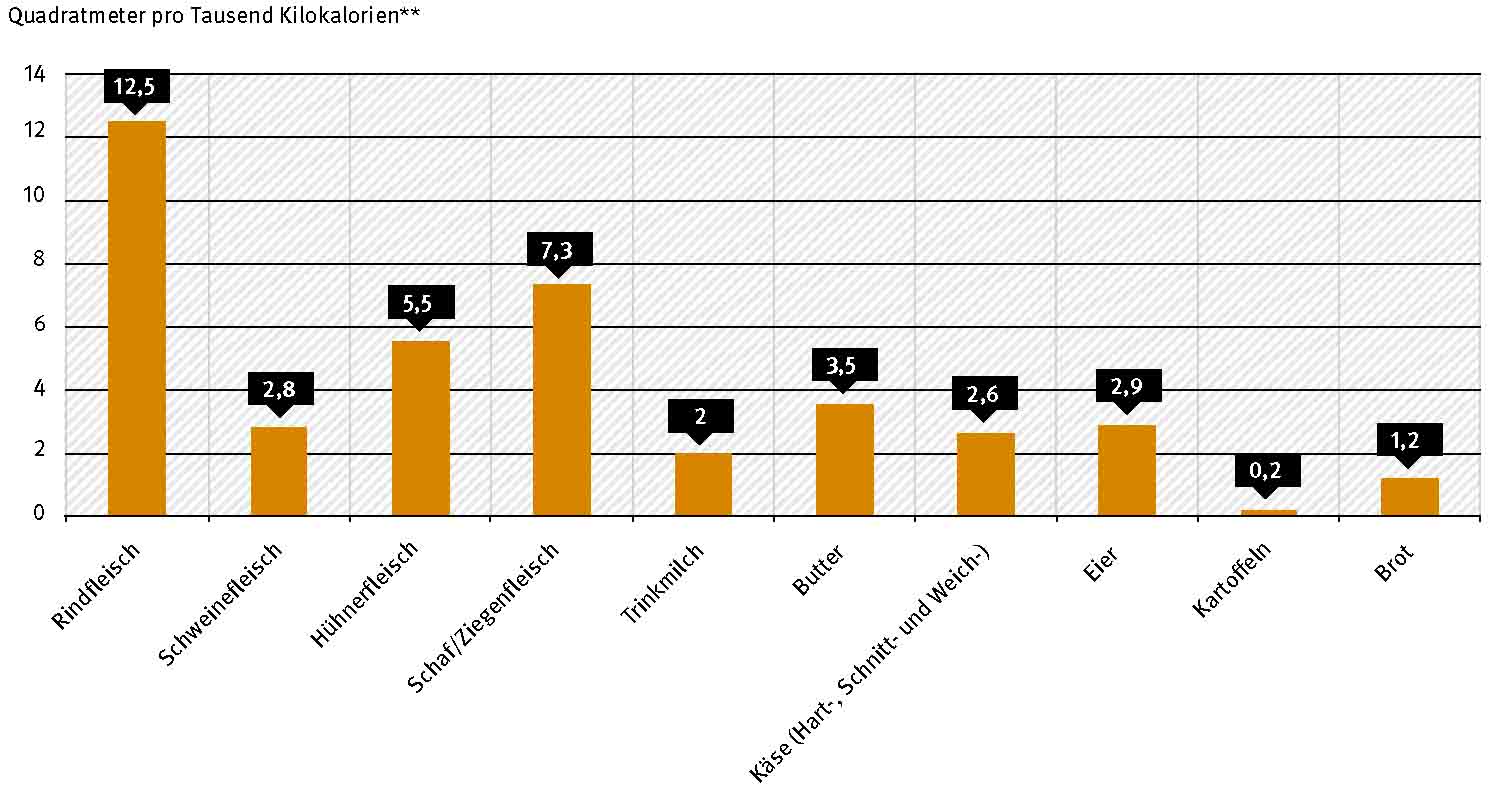 Quelle: Umweltbundesamt – Umwelt und LandwirtschaftArbeitsblatt 3Fleisch, Klima und Wasser
Emissionen bei der FleischproduktionFür viele Menschen ist Fleisch fester Bestandteil des Speiseplans – in Deutschland und weltweit. Mit der Fleischproduktion sind ein hoher Wasserverbrauch und hohe CO2-Emissionen verbunden. Welche Zusammenhänge gibt es hier? AufgabenLest in Einzelarbeit die Textausschnitte durch und betrachtet die Infografik. Markiert wichtige Aussagen und notiert erste Überlegungen und Erkenntnisse zu folgenden Fragen: Welche Auswirkungen hat unser Fleischverzehr auf das Klima? Welche Aspekte der Fleischproduktion beeinflussen das Klima? Wie wasserintensiv ist die Fleischproduktion? Was könnten die Folgen dieses Wasserverbrauchs sein?Welche Alternativen gibt es? Was sind die Chancen und Risiken?Findet euch mit eurer Expertengruppe zusammen (alle Schüler/-innen mit dem gleichen Arbeitsblatt) undklärt gemeinsam offene Fragen.analysiert die Textausschnitte. Nutzt dazu auch die obenstehenden Fragen. 
Diskutiert, welche Aussagen am wichtigsten sind, und notiert diese auf einem separaten Blatt. überlegt, wie ihr diese Aussagen später euren Stammgruppen mitteilt. Kehrt in eure Stammgruppe zurück und gebt euer Expertenwissen weiter. Eure Gruppenmitglieder sammeln die Ergebnisse auf einer gemeinsamen Mindmap. TextausschnitteTextausschnitt 1: Folgen der Herstellung von ErnährungsgüternForschungsergebnisse zeigen, dass Produktion und Konsum von Nahrungsmitteln in Deutschland bis zu 30 Prozent aller Umweltwirkungen verursachen. […] Besonders negativ auf die Umwelt wirken sich ein hoher Verzehr von tierischen Produkten, insbesondere Fleisch, der Konsum nicht saisongerechter Produkte sowie Nahrungsmittelverluste und -abfälle aus. Umweltverträgliche Produktionsmethoden und Ernährungsmuster der Konsumenten haben deshalb eine besondere Bedeutung für die Erhaltung unserer natürlichen Lebensgrundlagen. Quelle: Umweltbundesamt (UBA) – Umwelt, Haushalte und Konsum Textausschnitt 2: Landwirtschaft – Betroffene und Mitverursacherin des Klimawandels Landwirtschaft ist vom Klima abhängig und reagiert daher sensibel auf den Klimawandel, besonders auf die zu erwartende Zunahme klimatischer Extremereignisse wie Dürreperioden und Überschwemmungen. […] Die Landwirtschaft trägt jedoch zur globalen Erwärmung bei: Sie produziert rund 14 Prozent der weltweit emittierten Treibhausgase, 80 Prozent davon werden in Schwellen- und Entwicklungsländern freigesetzt. Die Treibhausgase Kohlendioxid, Methan und Lachgas werden von Rindern, bei Düngung, Bodenbearbeitung, Verbrennung von Ernterückständen und Nassreisanbau emittiert. Vom Feld bis zum Teller entstehen bei einem Kilogramm Brot etwa 720 Gramm CO2, für ein Kilogramm Rindfleisch rund 13.300 Gramm CO2. Zusätzlich setzt die Rodung von Tropenwäldern zur Gewinnung von landwirtschaftlichen Flächen in den Waldböden gespeichertes CO2 frei. Das trägt ebenfalls wesentlich zur globalen Erwärmung bei. 
Quelle: Bundesministerium für Ernährung und Landwirtschaft (BMEL) – Welternährung verstehen Textbaustein 3: Wasserverbrauch von Lebensmitteln Die Produktion von Lebensmitteln für die Menschheit benötigt große Mengen natürlicher Ressourcen […]. Die Landwirtschaft ist schon heute weltweit der größte Wasserverbraucher: Über 70 Prozent der weltweiten Süßwassernutzung gehen auf ihr Konto. Um ein Kilogramm Rindfleisch zu produzieren, werden insgesamt knapp 15.000 Liter Wasser benötigt, für die gleiche Menge Kartoffeln nur 250 Liter. Werden in weniger entwickelten Ländern mehr Futtermittel angebaut, um den wachsenden Fleischbedarf zu bedienen, kann das auch den Wassermangel verschärfen. Quelle: Bundesministerium für Ernährung und Landwirtschaft (BMEL) – Welternährung verstehen Textbaustein 5: Ökologischer Landbau und BiofleischDer Ökologische Landbau ist eine besonders ressourcenschonende, umwelt- und tiergerechte Form der Landwirtschaft. Unter anderem wird auf mineralische Düngemittel und chemisch-synthetische Pflanzenschutzmittel verzichtet. Die Anzahl der Tiere ist in Abhängigkeit von der Betriebsfläche begrenzt. Grundsatz der Bewirtschaftungsart sind möglichst geschlossene Nährstoffkreisläufe, eine vielfältige Fruchtfolge sowie tiergerechte Haltungsverfahren. Quelle: Umweltbundesamt (UBA) – Umwelt, Haushalte und KonsumInfografik1: Wassernutzung, Flächenbelegung und Treibhausgas-Emissionen für ausgewählte Lebensmittel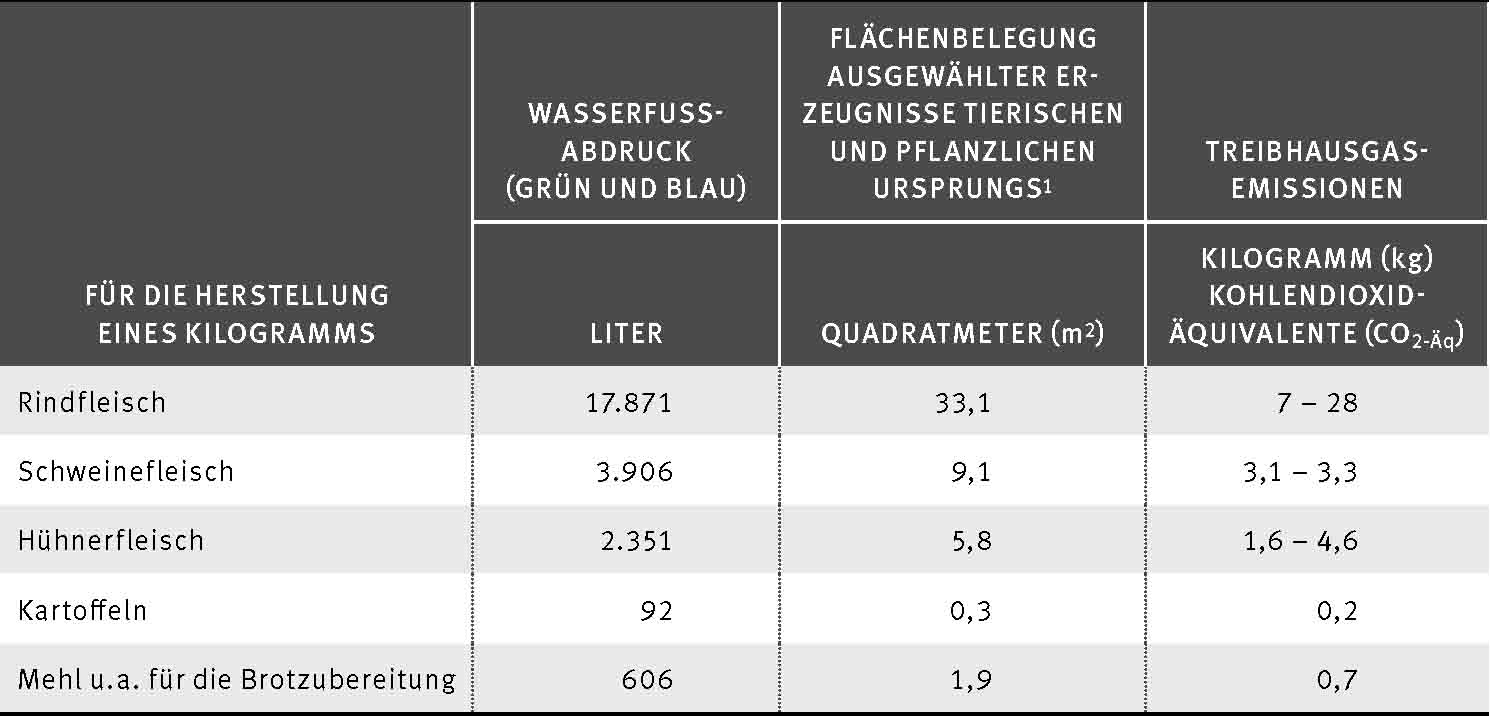 Quelle: Umweltbundesamt (UBA) – Umwelt, Haushalte und Konsum Infografik 2: Wasserverbrauch im Vergleich (pro Kilo)
Quelle: Bundesministerium für Ernährung und Landwirtschaft (BMEL) – Welternährung verstehen 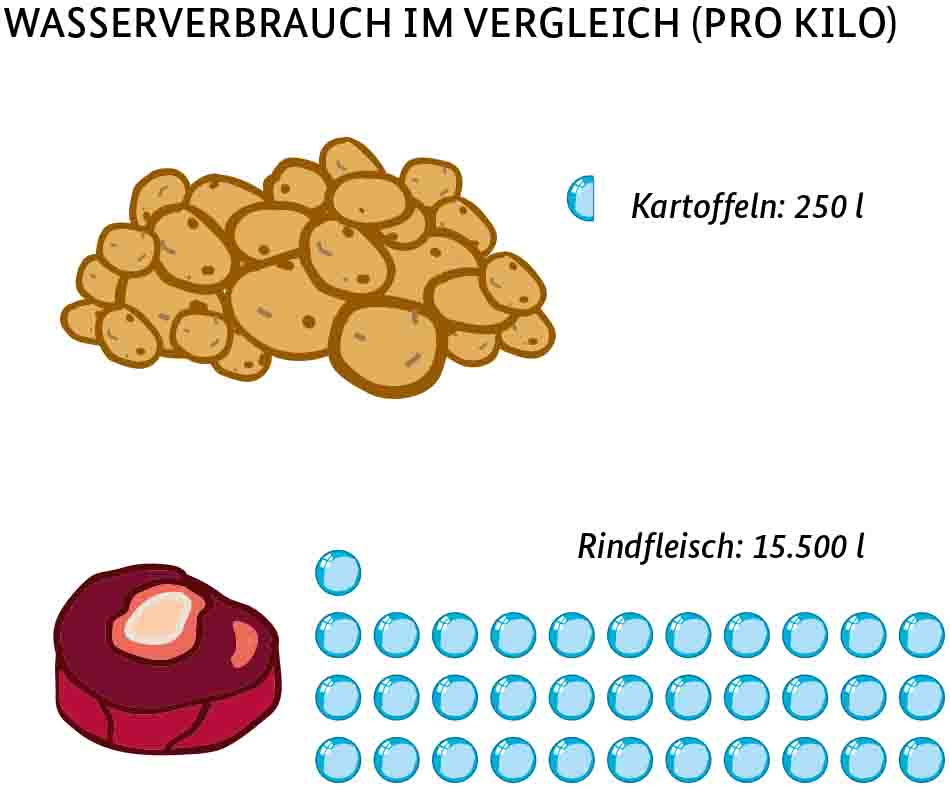 